Guided Reflection: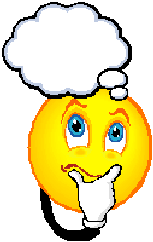 How does your service-learning experience relate to                 the learning objectives of this course?What would you like to change about your community?What community/identity groups are you a member of? (Student government, youth group, dance classes, sporting teams, etc.)What issue is being addressed and population served by your proposed project?How does your service-learning experience relate to the learning objectives of this course?Discuss a civic experience you have had in the past. Include comments about what type of difference you made to those you served. How did you feel about your service? What if any attitude or beliefs changed for you as a result of your service.Identify three areas where you feel you could use additional guidance and learning in order to be more effective.